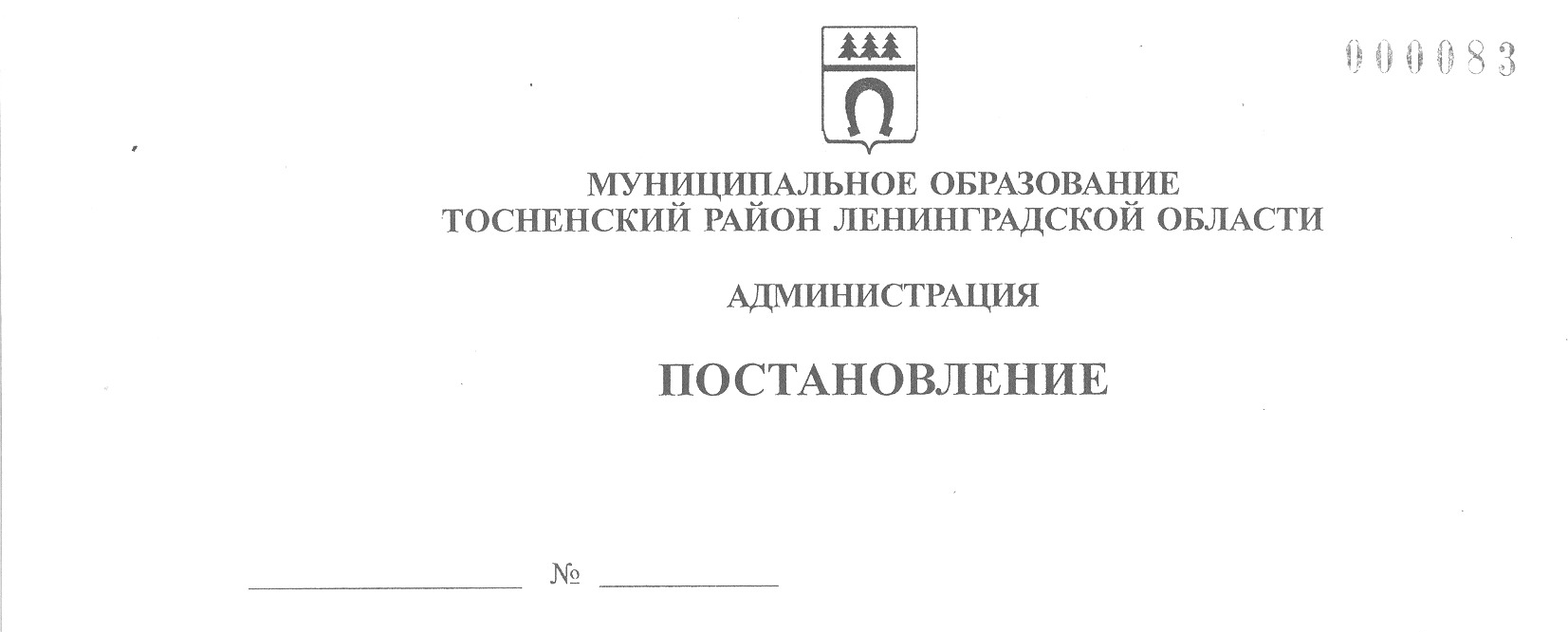 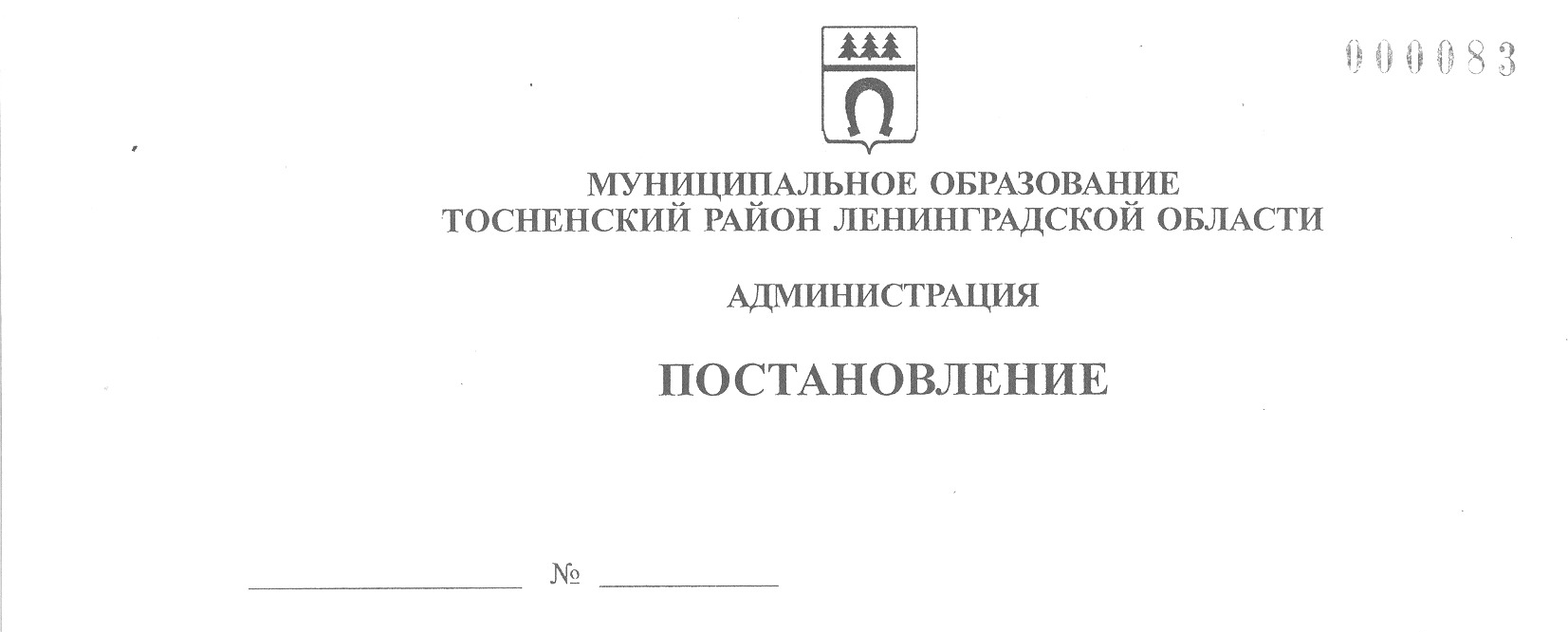 24.12.2020                                2576-паО внесении изменений в постановление администрации муниципального образования Тосненский район Ленинградской области от 20.03.2017 № 497-па «О подготовке проекта изменений в Правила землепользования и застройки Шапкинского сельского поселения Тосненского района Ленинградской области»В соответствии со ст. 30, 31, 33 Градостроительного кодекса Российской Федерации, п. 4 ст. 14 Федерального закона от 06.10.2003 № 131-ФЗ «Об общих принципах организации местного самоуправления в Российской Федерации» администрация муниципального образования Тосненский район Ленинградской области ПОСТАНОВЛЯЕТ:Внести изменения в постановление администрации муниципального образования Тосненский район Ленинградской области от 20.03.2017 № 497-па «О подготовке проекта изменений в Правила землепользования и застройки Шапкинского сельского поселения Тосненского района Ленинградской области», изложив п. 1 постановления в новой редакции: «1. Подготовить проект изменений в Правила землепользования и застройки Шапкинского сельского поселения Тосненского района Ленинградской области в два этапа:Первый этап – в срок до 30.12.2020 подготовить проект внесения изменений в правила землепользования и застройки части территории Шапкинского сельского поселения Тосненского района Ленинградской области в части дополнения основных видов разрешенного использования территориальных зон «зона застройки индивидуальными жилыми домами (Ж-2)», «зона озеленения общего пользования (Р-1)», «зона многофункциональных и административно-деловых объектов (ОД-1)» видом «земельные участки (территории) общего пользования (код 12.0)» в соответствии с частью 3.3 статьи 33 Градостроительного кодекса Российской Федерации.Второй этап – в срок до 31.12.2022 подготовить проект внесения изменений в правила землепользования и застройки части территории Шапкинского сельского поселения Тосненского района Ленинградской области в виде новой редакции».Направить в пресс-службу комитета по организационной работе, местному самоуправлению, межнациональным и межконфессиональным отношениям администрации муниципального образования Тосненский район Ленинградской области настоящее постановление для опубликования и обнародования в порядке, установленном Уставом муниципального образования Тосненский район Ленинградской области.2Контроль за исполнением постановления возложить на заместителя главы администрации муниципального образования Тосненский район Ленинградской области Ануфриева О.А.Глава администрации                                                                                      А.Г. КлементьевТульчинская Юлия Игоревна, 8(81361)200426 га